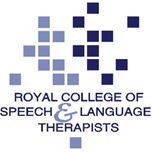 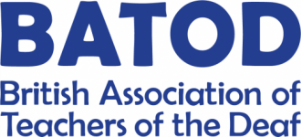 COLLABORATIVE WORKING BETWEEN SPEECH AND LANGUAGE THERAPISTS AND TEACHERS OF THE DEAFAPPLICATION FORM FOR AUTHOR ROLESSUPPORTING STATEMENT (max. 250 words)Please provide any additional information that you think is relevant to your application below. Please return your completed form to Lesley-Ann Gallagher: preselect@batod.org.uk upon completion.Member detailsMember detailsMember detailsMember detailsNameTelephone numberEmail addressJob title and current employer Please complete the information below to support the RCSLT and BATOD to ensure a range of skills, knowledge and experience is represented across the projectPlease complete the information below to support the RCSLT and BATOD to ensure a range of skills, knowledge and experience is represented across the projectPlease complete the information below to support the RCSLT and BATOD to ensure a range of skills, knowledge and experience is represented across the projectPlease complete the information below to support the RCSLT and BATOD to ensure a range of skills, knowledge and experience is represented across the projectWhich role would you like to apply for? (Please tick)Which role would you like to apply for? (Please tick)Which role would you like to apply for? (Please tick)Which role would you like to apply for? (Please tick) Supporting Author  Supporting Author  Peer Reviewer Peer ReviewerWhich of the following descriptions apply to you? (Please tick all that apply)Which of the following descriptions apply to you? (Please tick all that apply)Which of the following descriptions apply to you? (Please tick all that apply) Newly qualified  Newly qualified  Experienced Manager / school leader Manager / school leader Senior / team leader Head of service Head of serviceWhich sector(s) are you currently employed in? (Please tick all that apply)Which sector(s) are you currently employed in? (Please tick all that apply) Service Local authority School / college Independent / private school Hospital / NHS Academy Private company e.g. Babcock Social care provider Not for profit / third sector organisation University or HEIWhich age group(s) do you work with? (Please tick all that apply)Which age group(s) do you work with? (Please tick all that apply)Which age group(s) do you work with? (Please tick all that apply)Which age group(s) do you work with? (Please tick all that apply)Which age group(s) do you work with? (Please tick all that apply) Early years – (0-2 years) Children – preschool (3-4 years)  Children – primary school Children – secondary school Young people – (18-25)Where do you work? (Please tick)Where do you work? (Please tick) England Wales Scotland Northern IrelandWhich setting(s) do you work in? (Please tick all that apply)Which setting(s) do you work in? (Please tick all that apply) Peripatetic service  Secure setting / mental health hospital School – special school for deaf CYP Children's centre / early years setting School – specialist units or resource base Further education college Special school – other e.g. MSI University or HEIDo you have any experience in the following? (Please tick)Do you have any experience in the following? (Please tick) Experience of being on a steering group / working group Development of guidance, standards or position papersDo you have any additional specialisms? (Please tick all that apply)Do you have any additional specialisms? (Please tick all that apply) Early years (0-2 years) Mental health ICTOD  Other SEN e.g. dyslexia, language disorders etc. Educational audiologist Post-16  MSI